ANNUAL PTA CULTURAL NIGHT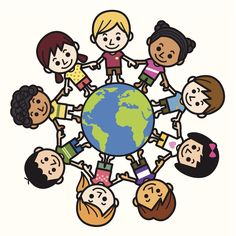 Everyone has culture and traditions within their family tree!  We invite all families of Little Cedars to share their heritage.    We are looking forward to celebrating our wonderful, diverse community by hosting our annual Cultural Night on Wednesday, February 13, 2019 at Little Cedars Elementary. Do you want to share your culture with other families at our school?  We are looking for families to host or share a table representing their culture and heritage.  You can host your own or partner with another family. You get to decide what you want to teach others.  Here are some ideas for your consideration:Showcase traditional/native clothingServe traditional food (all food must be nut free and have ingredients listed)Share holiday traditions, favorite games, or sports teamsDisplay flags, artwork, books, and other artifacts that represent your countryPlay music or share your native languageBring a small craft or activity for children to completeDance or musical performanceInterested?  Please email programs@littlecedarspta.org and/or complete this form and return to school by January 31st. __ I would like to host or share a table	__ I would like to perform traditional dance or music from my country.Name:______________________________________________Email address:________________________________________Phone:______________________________________________Which Country are you representing?__________________________This special event is open to our entire school community.  Even if you are not interested in hosting a table, we hope that you will come and enjoy a fun night of celebrating the diversity of our school.